С 01 июля 2016 года  вступили в силу изменения в законодательство о ветеранах труда, которые внесены Федеральным законом от 29.12.2015 N 388-ФЗ.Отныне, на звание "Ветеран труда" могут претендовать лица, награжденные орденами или медалями СССР или Российской Федерации, либо удостоенные почетных званий СССР или Российской Федерации, либо награжденные почетными грамотами Президента Российской Федерации или удостоенные благодарности Президента Российской Федерации, либо награжденные ведомственными знаками отличия за заслуги в труде (службе) и продолжительную работу (службу) не менее 15 лет в соответствующей сфере деятельности (отрасли экономики) и имеющие трудовой (страховой) стаж, учитываемый для назначения пенсии, не менее 25 лет для мужчин и 20 лет для женщин или выслугу лет, необходимую для назначения пенсии за выслугу лет в календарном исчислении; лица, начавшие трудовую деятельность в несовершеннолетнем возрасте в период Великой Отечественной войны и имеющие трудовой (страховой) стаж не менее 40 лет для мужчин и 35 лет для женщин.То есть звание может быть присвоено только при наличии указанных критериев:- трудового (страхового) стажа, учитываемого для назначения пенсии, не менее 25 лет для мужчин и 20 лет для женщин или выслугу лет, необходимую для назначения пенсии за выслугу лет в календарном исчислении;- стажа работы (службы) не менее 15 лет в соответствующей сфере деятельности (отрасли экономики).Кроме того, вводится порядок учреждения ведомственных знаков отличия в труде. Так, порядок учреждения ведомственных знаков отличия, дающих право на присвоение звания "Ветеран труда", федеральными органами исполнительной власти, руководство деятельностью которых осуществляет Правительство Российской Федерации, и награждения указанными знаками отличия определяется Правительством Российской Федерации. Порядок учреждения ведомственных знаков отличия, дающих право на присвоение звания "Ветеран труда", иными федеральными государственными органами, государственными корпорациями и награждения указанными знаками отличия определяется указанными органами, организациями, если иное не установлено законодательством Российской Федерации.Постановлением Правительства РФ от 25.06.2016 №578 "О порядке учреждения ведомственных знаков отличия, дающих право на присвоение звания "Ветеран труда", федеральными органами исполнительной власти, руководство деятельностью которых осуществляет Правительство Российской Федерации, и награждения указанными знаками отличия" утверждено Положение об учреждении ведомственных знаков отличия, дающих право на присвоение звания "Ветеран труда", федеральными органами исполнительной власти, руководство деятельностью которых осуществляет Правительство Российской Федерации, и о награждении указанными знаками отличия.Если до 1 июля 2016 года к ведомственным знакам отличия могли относится десятки различных наград, грамот и благодарностей от федерального министерства, то теперь лишь один. И получить его не так-то просто!Список наград сокращен
  До 1 июля 2016 года педагогический работник мог стать ветераном труда, имея одну из следующих наград:
-медаль К. Д. Ушинского;
-почетное звание («Почетный работник различных сфер деятельности отрасли»);
-нагрудный знак;
-Благодарность Министерства образования и науки РФТеперь право на присвоение звания «Ветеран труда» по линии Министерства образования и науки РФ дает лишь один ведомственный знак отличия— это «Золотой знак отличия Министерства образования и науки РФ». Он утвержден приказом от 26 сентября 2016 года № 1223».
Чтобы получить столь высокую награду, нужно соблюсти ряд условий. Первое — наличие стажа работы в этой сфере не менее 15 лет и не менее 3 лет стажа в организации, которая ходатайствует о награждении.Второе — наличие одной ведомственной награды Минобрнауки России (почетное звание, нагрудный знак, медаль).Третье — наличие профессиональных заслуг. Четвертое — отсутствие неснятой или непогашенной судимости. Пятое — отсутствие неснятого дисциплинарного взыскания.Грамота, звание и знак
Подробнее остановимся на втором условии. Чтобы быть награжденным «Золотым знаком отличия», нужно для начала заслужить одну из ведомственных наград МинобрнаукиЭто могут быть:- медали К. Д. Ушинского или Л. С. Выготского;- почетные звания «Почетный работник сферы образования РФ»;- «Почетный работник науки и техники РФ»; -«Почетный работник сферы воспитания детей и молодежи РФ», -нагрудный знак «За милосердие и благотворительность».
Для того чтобы удостоиться одной из этих наград, должен соблюдаться ряд условий  При этом награждение «Золотым знаком отличия» возможно не ранее чем через три года после награждения ведомственной наградой Минобрнауки России.
Обратите внимание, что если ведомственная награда была получена до 1 июля 2016 года, то гражданину звание «Ветеран труда» может быть присвоено по старым основаниям.  Те, кто получил или получит   почетные грамоты после 1 июля 2016 года, не ранее чем через два года смогут заслужить почетное звание («Почетный работник сферы образования РФ»; «Почетный работник науки и техники РФ»; «Почетный работник сферы воспитания детей и молодежи РФ»). И только потом — не ранее чем через три года — «Золотой знак отличия». Лишь после этого, имея необходимый стаж, граждане смогут рассчитывать на ветеранское звание. Терком Профсоюза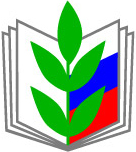 АЛЕКСЕЕВСКАЯ ТЕРРИТОРИАЛЬНАЯ ОРГАНИЗАЦИЯ ПРОФСОЮЗА РАБОТНИКОВ НАРОДНОГО ОБРАЗОВАНИЯ И НАУКИ РФИНФОРМАЦИОННЫЙ БЮЛЛЕТЕНЬ № 4 (октябрь 2017г.)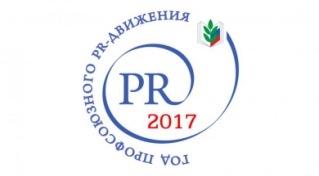 